中原大學機械工程學系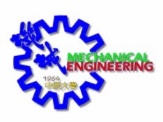 110學年度大學個人申請入學個人資料表填表注意事項：學業表現以貴校教務處所提供成績及排名填寫，無則免填寫。填寫資料必須以高中階段經歷為限，並上傳相關證明文件，無則免填寫。表格內容及格式請勿修改，但若表格行列不足，請自行增加。*以上所述皆由本人所填且內容屬實，並與上傳證明文件資料相符。